Какие игры и упражнения для мелкой моторики рук  можно порекомендовать для домашних занятий?
Мелкой моторикой- называют умение воспроизводить кистью руки и пальцами точные движения. Это важно не только для выработки красивого почерка, надо также помнить, что фаланги пальцев являются основными инструментами в работе для представителей многих профессий.  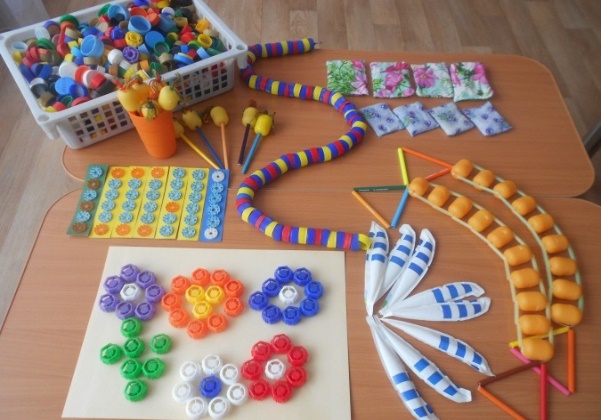 Выдающийся советский педагог и писатель - Василий Александрович Сухомлинский говорил: «Истоки способностей и дарования детей находятся на кончиках пальцев ....»  Большую помощь в развитии мелкой моторики рук можете оказать вы-родители.  Важно понять: чтобы заинтересовать ребенка и помочь ему овладеть новой информацией и навыками, нужно превратить обучение в игру. А материал для развития мелкой моторики рук находится вокруг нас. Игры: 1)Предложите детям поиграть в «Золушку».  Поставьте перед ним миску с разными крупами и предложите рассортировать крупу. И вы увидите, как ребенок будет увлечён в игру минут на 20! Так же можно предложить бусины и пуговицы. Они есть у всех дома. Их можно: нанизывать: (пуговицы, бусы, рожки и макароны, сушки выкладывать картины из пуговиц. выкладывать силуэты  букв сортировать по заданному признаку(по цвету, размеру, форме). 2)Игры с пластилином Картины из пластилина Объемные изделия Дощечки , покрытые пластилином , для выкладывания на которых можно использоваться различные материалы: горох, фасоль, семена тыквы, арбуза, вишневые и сливовые косточки, различной величины пуговицы, палочки. 3) Вырезывание ножницами Силуэтное вырезывание. Симметричное вырезывание. Вырезывание различных фигурок из старых открыток, журналов. Вырезывание снежинок. 4) Рисование, раскрашивание Обводка плоских фигур. Обводить можно все: дно стакана, перевернутое блюдце, собственную ладонь, плоскую игрушку и т.д. 5) Графические упражнения. Штриховка. (можно использовать при работе с прописями) Штриховка - одно из важнейших упражнений. Овладевая механизмом письма, дети вырабатывают такую уверенность штриха, что когда они приступят к письму в тетрадях, у них это будет получаться как у человека, много писавшего. Правила штриховки: •Штриховать только в заданном направлении. •Не выходить за контуры фигуры. • Соблюдать параллельность линий. •Не сближать штрихи, расстояние между ними должно быть 0,5 см. •Выполняется на нелинованной бумаге. 6) Массаж Су-Джок шарами. (дети повторяют слова и выполняют действия с шариком в соответствии с текстом) Массаж пальцев эластичным кольцом. (Дети поочередно надевают массажные кольца на каждый палец, начиная с большого, проговаривая стихотворение пальчиковой гимнастики) - Мальчик-пальчик, где ты был? - С этим братцем в лес ходил, - С этим братцем щи варил, - С этим братцем кашу ел, - С этим братцем песни пел А так же предложите детям: Снимать шкурку с овощей, сваренных в мундире. Очищать крутые яйца. Чистить мандарины. Разбирать расколотые грецкие орехи (ядра от скорлупок). Очищать фисташки. Собирать с пола соринки. Помогать собирать рассыпавшиеся по полу предметы (пуговицы, бусинки). Лепить из теста печенье. Открывать почтовый ящик ключом. Учите : самостоятельно обуваться, одеваться, а так же разуваться и раздеваться. Застегивать пуговицы на одежде! самостоятельно надевать перчатки. Пробовать зашнуровывать кроссовки.  Помогать сматывать нитки или веревку в клубок. Все эти простые игры помогут детям развить мелкую моторику рук и избежать многих проблем школьного обучения. 